2016-2017 Fan Greetings at the WVU Coliseum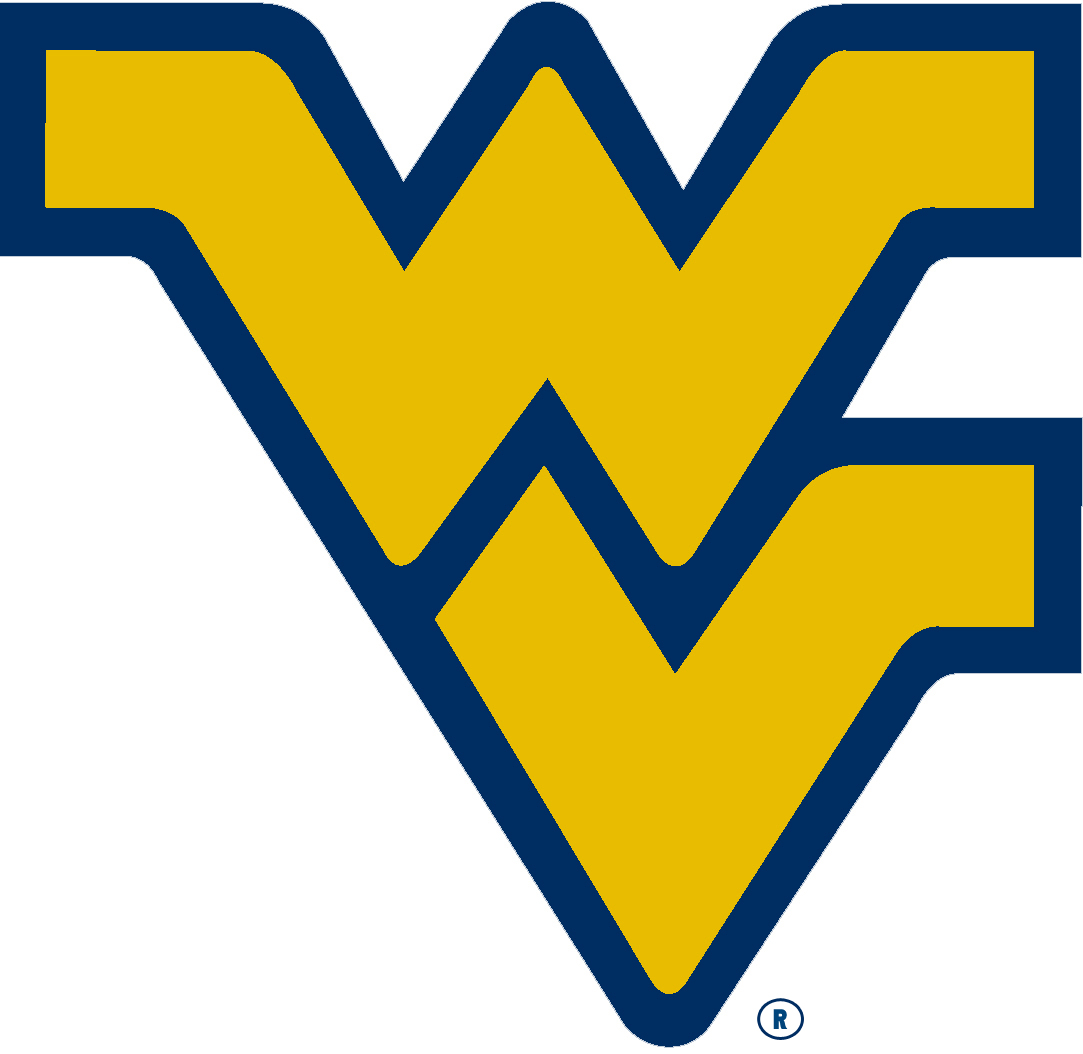 Contact Information:Name:_________________________________________________Address:_______________________________________________City::_______ Zip Code:________Phone:____________________ E-mail:______________________Message:Choose one:	  Happy Birthday    Happy Anniversary    Other ________To: ____________________________________ (person receiving greeting)Select Game for greeting to be displayed (circle one)Nov. 11	Mount St. Mary’s 	Jan. 10 	BaylorNov. 14	Mississippi Valley State	Jan. 18	OklahomaNov. 20	New Hampshire	Jan. 24	KansasNov. 28	Manhattan 	Jan. 28	Texas A&MDec. 10 	VMI	Feb. 4	Oklahoma StateDec. 17	UMKC	Feb. 11	Kansas StateDec. 20	Radford	Feb. 18	Texas TechDec. 23	Northern Kentucky	Feb. 20	Texas Jan. 7 	TCU	Mar. 3	Iowa StateCost is $25.00 per greeting and payment type is personal or cashiers check onlyMake checks payable to WVU Department of Intercollegiate AthleticsPayment must be received BEFORE any greeting will be displayedForm and payment must be received at least a week prior to the game in order for the greeting to be displayedOnly a limited amount of greetings will be accepted per home game on a FIRST COME FIRST SERVE BASIS Greeting will appear on the scoreboard three times during the game (subject to change)Pre-game		8 min. timeout 1st half		8 min. timeout 2nd half	Print and Return this form to:WVU Department of Intercollegiate AthleticsAttn: Athletics Marketing – Basketball Fan Greeting(304) 293-3086